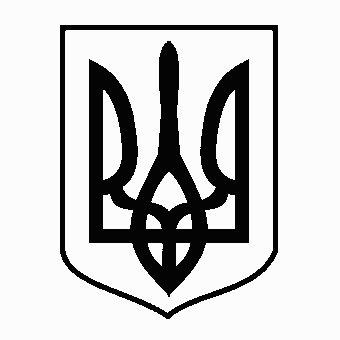 У К Р А Ї Н АЖовківська міська радаЛьвівського району Львівської області14-та сесія VIII- го демократичного скликанняРІШЕННЯвід 16.08.2021року     № 11                                                             м. ЖовкваПро затвердження Програми забезпеченнятехногенної та пожежної безпеки Жовківськоїміської ради на 2021 рікВідповідно до ст. 26 Закону України «Про місцеве самоврядування в Україні», враховуючи висновок постійної комісії з питань планування соціально-економічного розвитку, бюджету, фінансів, інвестицій, торгівлі, послуг та розвитку підприємництва, Жовківська міська рада                                                             В И Р І Ш И Л А:Затвердити Програму забезпечення техногенної та пожежної безпеки Жовківської міської ради  на 2021 рік, що додається.Контроль за виконанням рішення покласти на постійну комісію з питань планування соціально-економічного розвитку, бюджету, фінансів, інвестицій, торгівлі, послуг та розвитку підприємництва (Кожушко М.П.). Міський голова 							Олег ВОЛЬСЬКИЙ